БАШКОРТОСТАН   РЕСПУБЛИКАҺЫБəлəбəй районы муниципальрайонынынМаксим-Горький ауыл  Советы ауылбиләмәhе Советы.Горькийис. ПУЙ ауылы, Баксаурамы, 3Тел. 2-07-40, факс: 2-08-98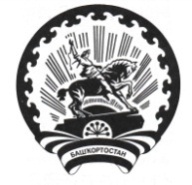 РЕСПУБЛИКА   БАШКОРТОСТАНСовет  сельского поселенияМаксим – Горьковский  сельсоветмуниципального района  Белебеевский район452014, с. ЦУП им. М, Горького, ул. Садовая, д.3Тел. 2-08-98, факс: 2-08-98КАРАРРЕШЕНИЕ08 июнь2018 й.№ 21008 июня 2018 г.О внесении изменений в Порядок размещения сведений о доходах, об имуществе и обязательствах имущественного характера депутатов Совета муниципального района Белебеевский район Республики Башкортостан и членов их семей на официальном сайте муниципального района Белебеевский район Республики Башкортостан и предоставления этих сведений федеральным и республиканским средствам массовой информации для опубликования, утвержденный решением Совета № 88 от 31 мая 2016 г.О внесении изменений в Порядок размещения сведений о доходах, об имуществе и обязательствах имущественного характера депутатов Совета муниципального района Белебеевский район Республики Башкортостан и членов их семей на официальном сайте муниципального района Белебеевский район Республики Башкортостан и предоставления этих сведений федеральным и республиканским средствам массовой информации для опубликования, утвержденный решением Совета № 88 от 31 мая 2016 г.О внесении изменений в Порядок размещения сведений о доходах, об имуществе и обязательствах имущественного характера депутатов Совета муниципального района Белебеевский район Республики Башкортостан и членов их семей на официальном сайте муниципального района Белебеевский район Республики Башкортостан и предоставления этих сведений федеральным и республиканским средствам массовой информации для опубликования, утвержденный решением Совета № 88 от 31 мая 2016 г.В соответствии с пунктом 6  статьи 8 Федерального закона от 25 декабря 2008 года № 273-ФЗ «О противодействии коррупции» Совет сельского поселения  Максим-Горьковский сельсовет муниципального  района Белебеевский район Республики БашкортостанРЕШИЛ: 1. Внести в «Порядок размещения сведений о доходах, об имуществе и обязательствах имущественного характера депутатов Совета сельского поселения  Максим - Горьковский сельсовет муниципального района Белебеевский район Республики Башкортостан сведений о доходах, расходах, об имуществе и обязательствах имущественного характера и членов их семей на официальном сайте сельского поселения Максим-Горьковский сельсовет муниципального района Белебеевский район Республики Башкортостан и предоставления этих сведений федеральным и республиканским средствам массовой информации для опубликования» следующие изменения и дополнения:1.1.  Пункт 2 Порядка изложить в следующей редакции:«Требования о  размещении сведений о доходах, об имуществе и обязательствах имущественного характера устанавливаются к должностям:- председатель Совета сельского поселения  Максим-Горьковский сельсовет муниципального района Белебеевский район Республики Башкортостан;- заместитель председателя Совета сельского поселения  Максим-Горьковский сельсовет муниципального района Белебеевский район Республики Башкортостан.- депутаты Совета сельского поселения  Максим-Горьковский сельсовет муниципального района Белебеевский район Республики Башкортостан.2. Настоящее решение обнародовать в здании Администрации сельского поселения Максим-Горьковский сельсовет муниципального района Белебеевский район Республики Башкортостан и на официальном сайте сельского поселения.Председатель Совета                                                                   Н.К. Красильникова